§3737-A.  Early childhood educator workforce salary supplementsThe department shall develop and implement a system to provide salary supplements to child care providers and early childhood educators who provide direct services to children in a child care facility licensed under section 8301‑A, subsection 2 or who are family child care providers licensed under section 8301‑A, subsection 3. Any salary supplement funding provided by the department under this section to a child care facility or family child care provider must be paid by that child care facility or family child care provider in order to increase wages for any child care provider or early childhood educator who provides direct services to children.  [PL 2021, c. 635, Pt. RR, §1 (NEW).]Until June 30, 2023, a child care facility or family child care provider shall distribute salary supplements received under this section in the same amount to any child care provider or early childhood educator who provides direct services to children employed by the facility or provider.  Beginning July 1, 2023, the department shall establish by rule and shall implement a tiered system for salary supplements under this section.  The rules must provide, at a minimum, 3 tiers based on the education and experience levels of child care providers and early childhood educators.  The 2nd tier must provide a salary supplement that is at least 50% greater than the first tier and the 3rd tier must provide a salary supplement that is at least 50% greater than the 2nd tier.  Rules adopted under this section are routine technical rules pursuant to Title 5, chapter 375, subchapter 2‑A.  [PL 2021, c. 635, Pt. RR, §1 (NEW).]SECTION HISTORYPL 2021, c. 635, Pt. RR, §1 (NEW). The State of Maine claims a copyright in its codified statutes. If you intend to republish this material, we require that you include the following disclaimer in your publication:All copyrights and other rights to statutory text are reserved by the State of Maine. The text included in this publication reflects changes made through the First Regular and First Special Session of the 131st Maine Legislature and is current through November 1, 2023
                    . The text is subject to change without notice. It is a version that has not been officially certified by the Secretary of State. Refer to the Maine Revised Statutes Annotated and supplements for certified text.
                The Office of the Revisor of Statutes also requests that you send us one copy of any statutory publication you may produce. Our goal is not to restrict publishing activity, but to keep track of who is publishing what, to identify any needless duplication and to preserve the State's copyright rights.PLEASE NOTE: The Revisor's Office cannot perform research for or provide legal advice or interpretation of Maine law to the public. If you need legal assistance, please contact a qualified attorney.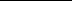 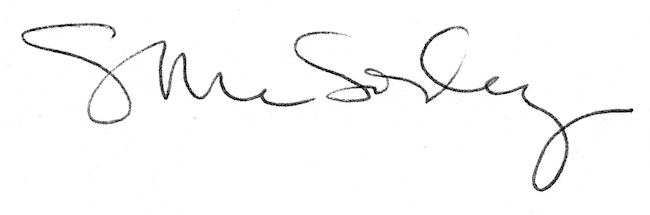 